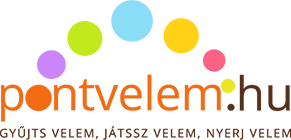 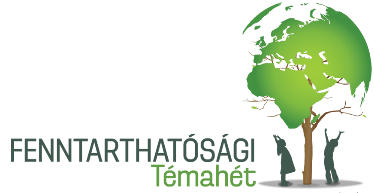 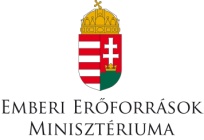 „Ahol a fák égig érnek”Pályázat 11-15 évesek számáraA 2018. évi Fenntarthatósági Témahét keretében kihirdetett, 11-15 éves korosztály számára szóló „Ahol a fák ékig érnek” pályázat célja, hogy a diákok felfedezzék a környezetükben fellelhető különleges fákat és arról képi és szöveges dokumentációt készítsenek. A pályázat szervesen kapcsolódik a Témahét „Égig nőnek-e a fák?” című óravázlatához.A pályázat célja, hogy a diákok 5-10 fős csoportja bemutasson egy, a környezetükben lévő, különleges fát (pl. különleges fajtájú vagy formájú, nagyon idős, híres ember ültette vagy nevezetes alkalomból ültették). A kiválasztott fát többször keressék fel, tanulmányozzák, vegyenek fel róla kutatási adatokat (pl. fa magassága, törzsének átmérője), készítsenek róla fényképet vagy rajzot, és ezek alapján 3-5 oldal terjedelemben készítsenek prezentációt a fáról. A pályázók köre: A pályázaton bármely magyarországi általános iskola és középiskola 11-15 éves tanulókból álló diákcsoportja indulhat, akinek iskolája regisztrált a 2018. évi Fenntarthatósági Témahétre: https://www.fenntarthatosagi.temahet.hu/iskolai-regisztracioA beküldött pályamű kötelező elemei:A pályázók és a fa adatait tartalmazó adatlap.A pályamunka pdf formátumban, 3-5 oldal terjedelemben a következő tartalommal:a fáról készült nagy totál fénykép vagy rajz,a fáról készült levél- és törzslenyomat,a fa elhelyezkedését mutató térképrészlet,a fa különleges tulajdonságainak leírása,a fáról készült kutatási eredmények,a pályázók személyes vallomása arról, miért ezt a fát választották.Beküldési felület linkje: https://www.fenntarthatosagi.temahet.hu/palyazatokA pályázat leadási határideje: 2018. május 07. hétfő, éjfél.Eredményhirdetés: 2018. június 07.Díjazás: A zsűri által értékelt pályamunkák közül a három legszínvonalasabbnak ítélt pályázat értékes nyereményben részesül. Az első három helyezett diákcsoportot természetvédelmi–szabadidős élményprogramokkal díjazzuk. A pályázattal kapcsolatban az alábbi e-mail címen kérhet felvilágosítást: temahet@pontvelem.hu A kiírás részletei a szabályzatban olvashatók.